72 ярких воспоминания детства, которые обязательно нужно подарить ребёнкуУважаемые родители, постарайтесь сделать все возможное, чтобы детство вашего малыша состояло из множества счастливых моментов. Это залог крепкого эмоционального здоровья и источник сильных положительных эмоций в будущем.Итак, что нужно делать, чтобы воспоминания детства были яркими и теплыми?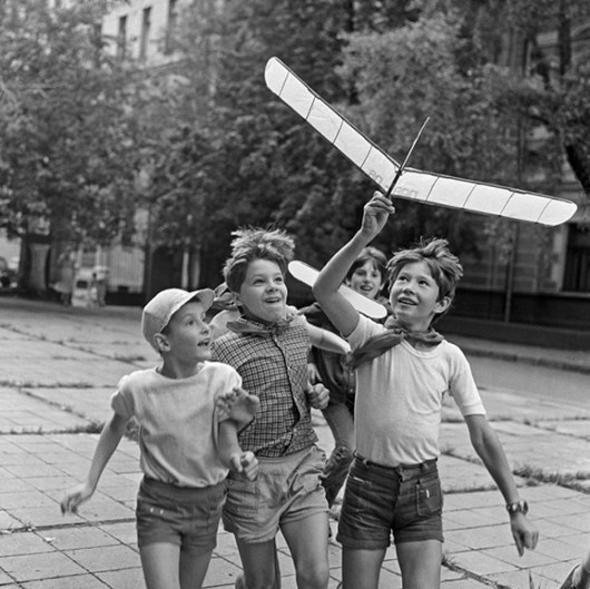 Пускать coлнечные зайчики Наблюдать, как прорастают семена Вместе скатиться с высокой ледяной горыПринести с мороза и поставить в вазу ветку Смотреть на звёзды Заштриховывать монетки и листья, спрятанные под бумагой Трясти карандаш, чтобы казалось, что он стал гибким Дырявить льдинки под струей воды Приготовить жжёный сахар в ложке Вырезать гирлянды бумажных человечков Показывать театр теней Пускать блинчики на воде Рисовать мультфильм на полях тетради Устроить жилище в коробке от холодильника Плести венки Делать извержение вулкана из лимонной кислоты и соды Показать фокус с наэлектризованными бумажными фигурками Писать под копиркуСделать брызгалки из бутылок и устроить сражение Слушать пение птиц Пускать щепки по течению, рыть каналы и делать запруды Построить шалаш Трясти ветку дерева, когда ребёнок стоит под ней и устраивать листопад (снегопад, дождик) Наблюдать восход и закат Любоваться лунной дорожкой Смотреть на облака и придумывать, на что они похожиСделать флюгер и ловушку для ветра Светить в темноте фонариком Делать осьминогов из одуванчиков и куколок из шиповника Оставлять отпечатки тела на снегу Кормить птиц Делать секретики Строить дом из мебели Сидеть у костра. Жарить хлеб на прутике Запускать воздушного змея Крутить ребёнка за руки Построить замок из песка. Закапываться в песок. Вырыть глубокий колодец на берегу, чтобы достать до воды 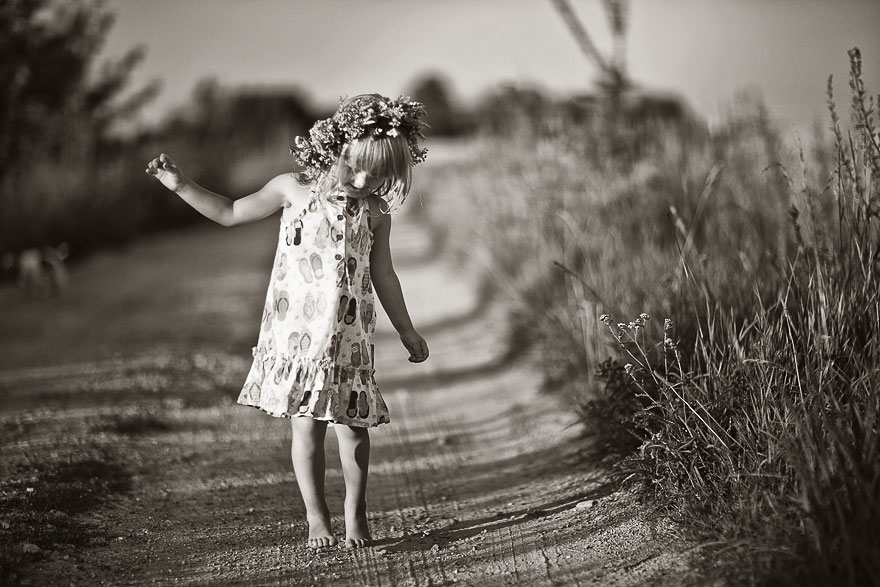 Сидеть в темноте при свечах Делать чертиков из намыленных волос Дуть в пустую бутылку Издавать победный крик каманчей Удивляться своей гигантской тени и играть с тенями в догонялки Прыгнуть в центр лужи Делать записи молоком Устроить бурю в стакане воды Закопать сокровище в тарелке с кашей Объясняться знаками Сделать носики из крылаток клена, ордена из репейника, сережки из черешен Дуть на пушинку Оставить травинку в муравейнике и потом попробовать муравьиную кислоту Есть заячью капусту, сосать смолу, пить березовый сок и кленовый сироп, жевать травинки Выдавливать формочками печенье Нанизывать ягоды на травинку Играть в циклопов Петь хором Починить любимую игрушку Пускать мыльные пузыри Наряжать ёлку Свистеть через стручок акации. Смастерить кукольный домик Залезть на дерево Играть в привидений Придумывать маскарадные костюмы и наряжаться Говорить о мечтах Стучать в самодельный барабан Выпустить в небо воздушный шар Организовать детский праздник Смотреть на мир через цветные стеклышки Рисовать на запотевшем стекле Прыгать в кучи осенней листвы Начать обед с десерта Надеть на ребёнка свою одежду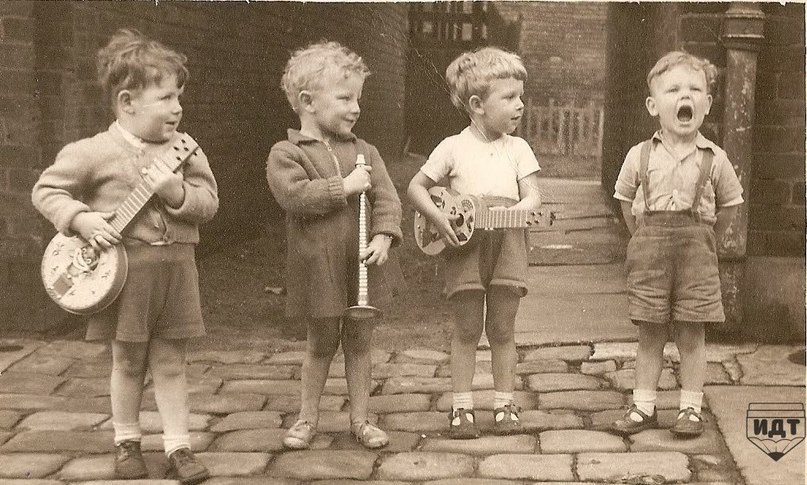 Детские журналы «СКАЗКА НА НОЧЬ» и «ЗАЙКИНА ШКОЛА»: ok.ru/zaykinaskazkaМатериал подготовила воспитатель Гирич Е.В.